Publicado en españa el 27/12/2018 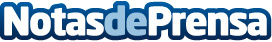 El soporte, la formación y el apoyo continuado, claves del éxito mundial de la cadena SubwayLa compañía cuenta con cerca de 44.000 establecimientos en más de 100 países, más de 60 de ellos en España y sirve más de 7 millones de bocadillos al díaDatos de contacto:Pura de RojasALLEGRA COMUNICACION91 434 82 29Nota de prensa publicada en: https://www.notasdeprensa.es/el-soporte-la-formacion-y-el-apoyo-continuado_1 Categorias: Internacional Franquicias Restauración Recursos humanos http://www.notasdeprensa.es